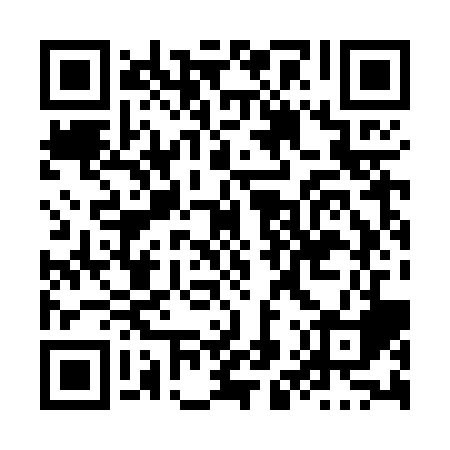 Ramadan times for Harlock, Ontario, CanadaMon 11 Mar 2024 - Wed 10 Apr 2024High Latitude Method: Angle Based RulePrayer Calculation Method: Islamic Society of North AmericaAsar Calculation Method: HanafiPrayer times provided by https://www.salahtimes.comDateDayFajrSuhurSunriseDhuhrAsrIftarMaghribIsha11Mon6:256:257:441:355:407:287:288:4612Tue6:236:237:421:355:417:297:298:4813Wed6:226:227:401:355:427:307:308:4914Thu6:206:207:391:355:437:317:318:5015Fri6:186:187:371:345:447:327:328:5116Sat6:166:167:351:345:457:347:348:5317Sun6:146:147:331:345:457:357:358:5418Mon6:126:127:311:335:467:367:368:5519Tue6:106:107:301:335:477:377:378:5720Wed6:086:087:281:335:487:397:398:5821Thu6:076:077:261:325:497:407:408:5922Fri6:056:057:241:325:507:417:419:0123Sat6:036:037:221:325:517:427:429:0224Sun6:016:017:201:325:527:437:439:0325Mon5:595:597:191:315:537:457:459:0526Tue5:575:577:171:315:547:467:469:0627Wed5:555:557:151:315:557:477:479:0728Thu5:535:537:131:305:557:487:489:0929Fri5:515:517:111:305:567:497:499:1030Sat5:495:497:101:305:577:517:519:1231Sun5:475:477:081:295:587:527:529:131Mon5:455:457:061:295:597:537:539:142Tue5:435:437:041:296:007:547:549:163Wed5:415:417:031:296:017:557:559:174Thu5:395:397:011:286:017:577:579:195Fri5:375:376:591:286:027:587:589:206Sat5:355:356:571:286:037:597:599:217Sun5:335:336:551:276:048:008:009:238Mon5:315:316:541:276:058:018:019:249Tue5:295:296:521:276:058:038:039:2610Wed5:275:276:501:276:068:048:049:27